Министерство образования и науки Республики ДагестанГосударственное бюджетное профессиональное образовательное учреждениеРеспублики Дагестан«Колледж машиностроения и сервиса им. С. Орджоникидзе»«УТВЕРЖДАЮ»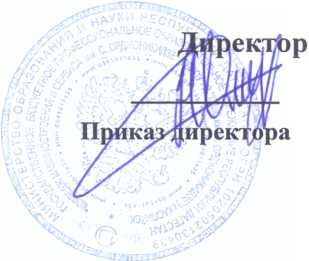 колледжаМ.Ч.Муслимов№ 53д от 10.03.2017 г.Положениео сайте ГБПОУ РД «Колледж машиностроения и сервисаим. С.Орджоникидзе»Каспийск, 2017г.ПОЛОЖЕНИЕо сайте ГБПОУ РД «Колледж машиностроения и сервиса им.С.Орджоникидзе»1. ОБЩИЕ ПОЛОЖЕНИЯ 1.1. Положение о сайте колледжа (далее – Положение) является локальным нормативным актом, регламентирующим деятельность государственного бюджетного профессионального образовательного учреждения Республики Дагестан «Колледж машиностроения и сервиса им.С.Орджоникидзе» (далее – колледж).1.2 Положение разработано в соответствии с:Федеральным законом от 29 декабря 2012 г. №273-ФЗ « Об образовании в Российской Федерации»;Уставом колледжа.1.3. Положение определяет принципы построения и структуру информационных материалов, размещаемых на официальном информационном сайте колледжа, а также регламентирует технологию их создания, функционирования и актуализации. 1.4. Официальный информационный сайт ГБПОУ РД «Колледж машиностроения и сервиса им.С. Орджоникидзе» (далее - сайт) предназначен для представления интересов колледжа в глобальной сети Интернет, получения доступа пользователей Интернета к информационным ресурсам колледжа с целью развития учебно-методических связей, установления персональных контактов, а также обеспечения эффективной коммуникации между учебными заведениями, получения служебной и специализированной информации штатными сотрудниками и обучающимися.1.5. Сайт способствует решению следующих задач: создание целостного позитивного образа колледжа; оперативное и объективное информирование о наиболее значимых событиях, происходящих в колледже; повышение конкурентоспособности и инвестиционной привлекательности колледжа; осуществление обмена информацией между учебными заведениямиоперативное информирование преподавателей, студентов, работников колледжа о решениях руководства колледжа, о происходящих событиях; повышение уровня информатизации колледжа на основе новых информационных технологий;Обеспечение открытости деятельности колледжа и освещение его деятельности в сети Интернет.1.6. Пользователем сайта может быть любое лицо, имеющее технические возможности выхода в Интернет. 1.7. Функционирование сайта регламентируется законодательством Российской Федерации, Уставом колледжа, настоящим Положением, а также приказами директора колледжа. 1.8. Положение принимается решением Совета колледжа и вводится в действие приказом директора. 1.9. Сайт колледжа размещается на веб-сервере ГБПОУ РД «Колледж  машиностроения и сервиса им.С.Орджоникидзе».1.10. Официальный  сайт колледжа имеет следующий адрес в сети Интернет - http://рикдагестан.рф/
2. ОРГАНИЗАЦИЯ САЙТА2.1. Сайт предназначен для размещения официальной и оперативной информации, касающейся основных сфер деятельности колледжа, новостей, ссылок на сайты подразделений и иные тематические сайты, представляющие интерес для пользователей колледжа. 2.2. Координатор информационного наполнения сайта назначается приказом директора. 2.3. Общая координация работ по развитию сайта и контроль выполнения обязанностей лицами, участвующими в процессах информационного наполнения, актуализации и программно-технического сопровождения сайта, возлагается на заместителя директора по учебной работе. 2.4. Основные обязанности координатора информационного наполнения официального сайта:· поддержка стратегии и структуры представления информации;· координация разделов подразделений в вопросах информационного наполнения сайта. 2.5. Разделы подразделений предназначены для более подробного и детального освещения жизни и деятельности подразделений. Ответственные сотрудники обеспечивают: сбор и формирование информации о структурном подразделении для ее размещения на сайте; оперативный сбор информации о работе и мероприятиях своего структурного подразделения и передачу ее для размещения на сайте. Соответствующие служебные обязанности вносятся в должностную инструкцию данного ответственного специалиста. 2.6. Информация подразделений на официальном сайте колледжа, представляется по единому стандарту и дизайну и утверждается координатором информационного наполнения сайта путём визирования. Текстовый экземпляр информации должен храниться в отделе компьютерных технологий и регистрироваться в журнале учёта поступающей на сайт информации.2.7. Форма представления информации на сайт сопровождается заявкой и материалом на бумажном носителе, а также электронным вариантом в строго установленном формате. 2.8. Основные обязанности администратора официального сайта:обеспечение технического сопровождения сайта;резервное копирование информации;ведение учётно-отчётной документации;запрос материалов от членов педагогического коллектива (в электронном виде) для размещения на сайте;своевременное размещение предоставляемой информации на сайте (для информации с пометкой «срочно» - в течение 1 дня, обычной информации - в течение 5 дней).3. ИНФОРМАЦИОННЫЙ РЕСУРС САЙТА3.1. Информационный ресурс сайта формируется как отражение различных аспектов деятельности всех структурных подразделений колледжа, его преподавателей, сотрудников и студентов.3.2. Права на информационные материалы, размещенные на сайте, принадлежат колледжу при условии, что иное не регламентировано отдельными юридически оформленными документами.3.3. Чтение информационного ресурса сайта имеет разграниченный доступ:ресурсы общего доступа (Интернет-ресурсы)ресурсы внутреннего доступа (Интернет-ресурсы)ресурсы авторизированного доступа (по паролю)3.4. Основными информационно-ресурсными компонентами (рубрики) сайта являются:общая информация о колледже, история и контакты; справочные материалы об образовательных программах и специальностях, формах обучения и порядке поступления в колледж; материалы по организации учебного процесса;материалы о методической  деятельности преподавателями колледжа;материалы о персоналиях - руководителях, преподавателях, сотрудниках, выпускниках колледжа;материалы о событиях текущей жизни колледжа проводимых колледже и при его участии мероприятиях, архивы новостей;основные документы, представленные в электронном виде: устав колледжа, лицензия, свидетельство о государственной аккредитации;информация о приёме в колледж;информация о дополнительном образовании, осуществляемом в колледже.3.5. Размещение информации рекламно-коммерческого характера, а также организация хозрасчётной деятельности на сайте с целью получения прибыли допускается только по согласованию с директором и регламентируется законодательством РФ и Уставом колледжа. 3.6. Информация, размещаемая на сайте, не должна содержать:ненормативную лексику; сведения, задевающие честь и достоинство человека и гражданина; сведения, направленные на разжигание межнациональной и межрелигиозной розни; другие сведения, размещение которых каким-либо образом нарушает законодательство Российской Федерации. 4. ПОРЯДОК УТВЕРЖДЕНИЯ И ВНЕСЕНИЯ ИЗМЕНЕНИЙ В ПОЛОЖЕНИЕ4.1 Настоящее Положение может корректироваться в соответствии с изменением концепции автоматизированной информационной системы колледжа.4.2. Настоящее Положение, а также изменения и дополнения к нему утверждаются директором колледжа. 